โรงเรียนในเครือคณะภคินีเซนต์ปอล เดอ ชาตร์แผนการจัดการเรียนรู้ วิชา จริยศึกษาชั้นมัธยมศึกษาปีที่ 1   ปีการศึกษา 2555สาระที่ 3             ผู้รู้จักรักมาตรฐานที่ 3.1   รักชาติ ศาสน์ กษัตริย์หน่วยที่ 1            กษัตริย์...ผู้สร้างสรรค์                                                                      จำนวน    2    คาบ____________________________________________________________________________________1 .มาตรฐานการเรียนรู้ส 1.1  รู้เข้าใจหลักธรรมตามศาสนาที่ตนนับถือ ยึดมั่น และปฏิบัติตนตามหลักธรรมเพื่ออยู่ร่วมกัน           อย่างสันติสุขส 2.1  เข้าใจและปฏิบัติตนตามหน้าที่ของการเป็นพลเมืองที่ดี มีค่านิยมที่ดีงามและดำรงชีวิตอยู่           ร่วมกันในสังคมอย่างสันติสุข2. สาระการเรียนรู้              1.   ความหมายของสถาบันพระมหากษัตริย์2.  พระราชกรณียกิจของรัชกาลที่ 1 และรัชกาลที่ 23. ผลการเรียนรู้              1.   อธิบายความหมายของสถาบันพระมหากษัตริย์              2.   บอกถึงพระราชกรณียกิจของรัชกาลที่ 1 และรัชกาลที่ 2           3.  ยกตัวอย่างพระราชกรณียกิจที่ทำให้ประเทศชาติเป็นปึกแผ่นมั่นคง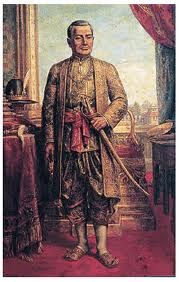 4. สาระสำคัญ  	พระราชกรณียกิจรัชกาลที่ 1	พระราชกรณียกิจเพื่อสร้างความเจริญรุ่งเรืองและความมั่นคงให้อาณาจักรไทย เช่น ทรงสถาปนากรุงรัตนโกสินทร์ขึ้นเป็นราชธานีแห่งใหม่ ทรงสถาปนาพระราชวงศ์และแต่งตั้งขุนนางข้าราชการตามโบราณราชประเพณี โปรดเกล้าฯให้รื้อฟื้นแบบแผนธรรมเนียมปฏิบัติสมัยอยุธยาและปรับปรุงแก้ไขให้เหมาะสมกับสถานการณ์ ทรงฟื้นฟูทำนุบำรุงพระพุทธศาสนาให้เป็นหลักของสังคมไทย สังคายนาพระไตรปิฎกซึ่งเรียกว่า”พระไตรปิฎกฉบับทอง” ชำระและรวบรวมกฎหมายตราสามดวงพระราชกรณียกิจรัชกาลที่ 2 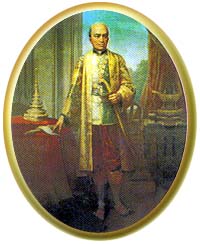 	เป็นระยะเวลาที่บ้านเมืองมีความสงบสุข จึงสามารถทำนุบำรุงบ้านเมืองได้อย่างเต็มที่ประกอบกับพระองค์ทรงเป็นศิลปินที่เชี่ยวชาญด้านกวีนิพนธ์ นาฏศิลป์ ดุริยางศิลป์ และวิจิตรศิลป์ ดังนั้น ในรัชกาลนี้ ศิลปกรรม วรรณกรรมของไทย จึงรุ่งเรืองอย่างยิ่งรัชสมัยนี้ การค้ากับต่างประเทศเจริญรุ่งเรืองเพิ่มมากขึ้น โปรตุเกสและอังกฤษได้แต่งตั้งทูตขอเจริญพระราชไมตรีเพื่อการค้าขายกับไทย ส่วนการค้ากับจีนนั้นเจริญรุ่งเรืองอย่างมาก มีทั้งการค้าของพระคลังสินค้า เจ้านาย และขุนนาง สร้างความมั่งคั่งให้อาณาจักรไทย5. คุณค่าพระวรสาร  ปรีชาญาณแท้และปรีชาญาณเทียม  (ยก 3:13-18)13ใครบ้างคิดว่าตนฉลาดและมีปรีชาญาณ จงแสดงความฉลาดและปรีชาญาณนั้นอย่างอ่อนโยนด้วยการกระทำและความประพฤติดี  14แต่ถ้าใจของท่านขมขื่นด้วยความอิจฉาริษยา และมีความทะเยอทะยาน จงอย่าโอ้อวดและอย่ามุสาต่อต้านความจริง  15ปรีชาญาณเช่นนี้มิได้มาจากเบื้องบน แต่เป็นปรีชาญาณตามธรรมดาโลก ตามแบบวัตถุนิยมและตามแบบปีศาจ  16ที่ใดมีความอิจฉาริษยาและความทะเยอทะยาน ที่นั่นย่อมมีแต่ความวุ่นวายและความชั่วร้ายนานาชนิด  17ส่วนปรีชาญาณที่มาจากเบื้องบน ประการแรกเป็นสิ่งบริสุทธิ์ แล้วจึงก่อให้เกิดสันติ เห็นอกเห็นใจ อ่อนน้อม เปี่ยมด้วยความเมตตากรุณา บังเกิดผลที่ดีงาม ไม่ลำเอียง ไม่เสแสร้ง  18ผู้ที่สร้างสันติย่อมเป็นผู้หว่านในสันติ และจะเก็บเกี่ยวผลเป็นความชอบธรรม6. กิจกรรมการเรียนรู้คาบที่ 1-  ครูให้นักเรียนแบ่งกลุ่มอภิปรายเรื่องศึกษาเรื่องความสำคัญสถาบันพระมหากษัตริย์  - นักเรียนบันทึกลงในใบงาน  - ครูให้นักเรียนศึกษา ดูสารคดีเฉลิมพระเกียรติของรัชกาลที่ 1(ที่มา  http://youtu.be/6lIzNdzFFsg )คาบที่ 2-  ครูให้นักเรียนแบ่งกลุ่มศึกษาพระราชกรณียกิจของรัชกาลที่  2  -   นักเรียนอ่านคุณค่าพระวรสารพร้อมกัน และร่วมกันให้ความหมาย  (ยก.3:13-18) -  นักเรียนทำใบงานตอบคำถาม 7. สื่อ/แหล่งการเรียนรู้    7.1  สื่อการเรียนรู้           -  ใบความรู้เรื่องพระราชกรณียกิจของรัชกาลที่  1 และ รัชกาลที่  2    7.2  แหล่งการเรียนรู้            1.  ห้องสมุด            2.   Internet            3. สารคดีเฉลิมพระเกียรติของรัชกาลที่ 1(ที่มา  http://youtu.be/6lIzNdzFFsg )8. การวัดและการประเมินผลความรักชาติ  ศาส์น กษัตริย์แบบสังเกตพฤติกรรม วิชา  จริยศึกษา ................................................................................................................................................................คำชี้แจง :  1. ครูสังเกตพฤติกรรมของนักเรียน แล้วใส่เครื่องหมาย    ในช่องระดับคะแนน                  2. ในแต่ละรายการประเมินนักเรียนต้องได้คะแนนระดับ 2 จึงจะถือว่าผ่านเกณฑ์รายการประเมินพฤติกรรมด้านการตอบคำถาม/อภิปรายด้านการปฏิบัติกิจกรรมแบบประเมินพฤติกรรมของนักเรียนเรื่อง รัก ชาติ ศาสน์ กษัตริย์คำสั่ง ให้นักเรียนประเมินพฤติกรรมตนเอง ด้านความเมตตา และให้ผู้ปกครอง และครู ร่วมประเมินด้วยการให้คะแนน ปฏิบัติสม่ำเสมอ ให้ 		3 		คะแนนปฏิบัติเป็นบางครั้ง ให้ 	2 		คะแนนไม่ค่อยปฏิบัติ ให้ 		1		คะแนนเกณฑ์ประเมิน  ( นำคะแนน ของนักเรียน, ผู้ปกครอง, ครู  มารวมกัน แล้วหาร 3 )ระดับคุณภาพ		ดีมาก			30		คะแนนระดับคุณภาพ		ดี			26 – 29	คะแนนระดับคุณภาพ		พอใช้			20 – 25	คะแนนระดับคุณภาพ		ปรับปรุง		ต่ำกว่า 20	คะแนนใบความรู้เรื่องพระราชกรณียกิจของ พระบาทสมเด็จพระพุทธยอดฟ้าจุฬาโลกมหาราช
รัชกาลที่ ๑   (พระปฐมบรมราชวงศ์จักรี)พระบาทสมเด็จพระพุทธยอดฟ้าจุฬาโลก ทรงโปรดฯให้สร้างพระมหานครใหม่ในที่อันเหมาะสมกว่ากรุงธนบุรีด้วยทรงประจักษ์ว่า ที่ตั้งของกรุงธนบุรีไม่มั่นคงพอเนื่องจากอริราชศัตรูยกกำลังมาประชิดได้ง่าย ไม่สะดวกในการป้องกันราชธานี   จึงทรงย้ายพระนครจากฝั่งตะวันตกของแม่น้ำเจ้าพระยามาสถาปนาขึ้นใหม่ทางฝั่งตะวันออก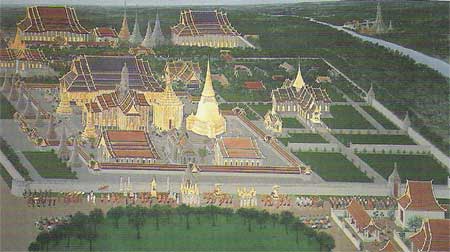                     พระราชกรณียกิจที่สำคัญของพระองค์มีเป็นอเนกประการ กล่าวได้ว่าทรงมีพระราชภาระหนักทั้งการศึกสงครามเพื่อปราบปรามและป้องกันรักษาเอกราชของชาติบ้านเมืองให้รอดพ้นภัยอันตรายจากข้าศึกศัตรูแล้ว ยังทรงบำเพ็ญพระราชกรณียกิจในด้านการปกครองประเทศชาติ และทรงฟื้นฟูราชประเพณีวัฒนธรรม ซึ่งกำลังจะสูญไป สรุปเหตุการณ์สำคัญในสมัยรัชกาลที่ 1
พระบาทสมเด็จพระพุทธยอดฟ้าจุฬาโลกมหาราช  (พ.ศ.2325-2352)                                                         ที่มา  www.bp-smakom.org/BP_School/Social/King/rat-kan-1.htm -ใบความรู้เรื่อง พระราชกรณียกิจ พระบาทสมเด็จพระพุทธเลิศหล้านภาลัย  (รัชกาลที่๒)พระราชกรณียกิจด้านการทำนุบำรุงประเทศ และป้อมปราการ            ระยะแรก ของ การก่อตั้งกรุงรัตนโกสินทร์ พม่าก็ยังคงรุกรานประเทศไทยอย่างต่อเนื่อง พระบาทสมเด็จพระพุทธเลิศหล้านภาลัย จึงทรงโปรดเกล้าฯ ให้สร้างเมืองและป้อมปราการต่างๆ ขึ้นเพื่อให้เป็นเมืองหน้าด่านคอยป้อมป้องกันข้าศึกที่จะยกเข้ามาทางทะเลที่เมืองสมุทรปราการ และที่เมือง ปากลัด (ปัจจุบันคือ อ.พระประแดง จ.สมุทรปราการ) โดยมีพระราชบัญชาให้กรมพระราชวังบวรมหาเสนานุรักษ์ เป็นแม่กองก่อสร้างเมืองนครเขื่อนขันธ์ขึ้นที่ปากลัด พร้อมป้อมปีศาจผีสิง ป้อมราหู และป้อมศัตรูพินาศแล้วโปรดเกล้าฯให้อพยพครอบครัวชาวมอญจากปทุมธานีมาอยู่ที่นครเขื่อนขันธ์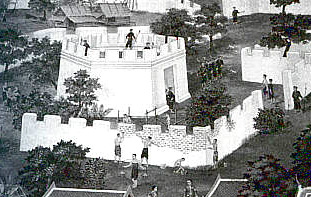  พระราชกรณียกิจด้านการป้องกันประเทศ             ในรัชสมัยของ พระ บาทสมเด็จพระพุทธเลิศหล้านภาลัย พม่าได้ยกทัพเข้ามาตีไทยอยู่หลายครั้งด้วยกันตั้งแต่พระองค์ครองราชย์ได้ เพียง ๒ เดือน พระเจ้าปดุง กษัตริย์พม่าก็ได้ทรงแต่งตั้งแม่ทัพพม่า ๒ นาย คืออะเติ้งหงุ่นและสุเรียงสาระกะยอ โดยให้แม่ทัพอะเติ้งหงุ่นยกทัพเรือเข้ามาตีทางหัวเมืองชายทะเลตะวันตก และสามารถตีเมืองตะกั่วทุ่งตะกั่วป่า รวมถึงล้อมเมืองถลางไว้ ก่อนที่กอง ทัพไทยจะยกลงไปช่วยและตีทัพพม่าจนแตกพ่ายไป ส่วนแม่ทัพสุเรียงสาระกะยอได้ยกกำลังมาทางบกเพื่อเข้าตีหัวเมืองด้านทิศใต้ ของไทย และสามารถตีได้เมืองมะลิวัน ระนอง และกระบี่ พระบาทสมเด็จพระพุทธเลิศหล้านภาลัยจึงทรงส่งกองทัพลงไปช่วยเหลือทหารพม่าสู้ กำลังฝ่ายไทยไม่ได้ก็ถอยทัพหนีกลับไป            ต่อมาในปี พ.ศ. ๒๓๖๓   พระเจ้าปดุงเสด็จสวรรคต   พระ เจ้าจักกายแมงได้สืบราชสมบัติต่อจากพระเจ้าปดุง และคิดจะยกทัพมาตีไทยอีก โดยสมคบกับพระยาไทรบุรีซึ่งเปลี่ยนใจไปเข้ากับฝ่ายพม่า แต่เมื่อทราบว่าฝ่ายไทยจัดกำลังทัพเตรียมรับศึกอย่างเข้มแข็ง พม่าก็เกิดเกรงกลัวว่าจะรบแพ้ไทยอีก จึงยุติไม่ยกทัพเข้ามา จนอีก ๓ ปีต่อมา พระเจ้าจักกายแมงก็ทรงชักชวนพระเจ้าเวียดนาม มินมางกษัตริย์ญวนให้มาช่วยตีไทย แต่ฝ่ายญวนไม่ยอมร่วมด้วย พอดีกับที่ขณะนั้นเกิดสงครามกับอังกฤษจึงหมดโอกาสที่จะมาตีไทยอีกต่อไปพระราชกรณียกิจด้านการปกครอง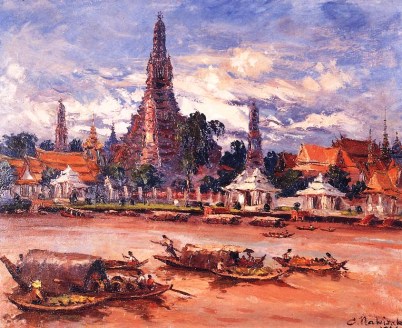 	พระบาทสมเด็จพระพุทธเลิศหล้านภาลัย ทรงบริหารบ้านเมืองโดยให้เจ้านายรับหน้าที่ในการบริหารงานราชการในกรมกองต่างๆ เท่ากับเป็นการให้เสนาบดีได้มีการปรึกษาข้อราชการก่อนจะนำความขึ้นกราบบังคมทูล ทั้งยังโปรดเกล้าฯ ให้ผ่อนผันการเข้ารับราชการของพลเมืองชายเหลือเพียงปีละ ๓ เดือน (เข้ารับราชการ ๑ เดือน แล้วไปพักประกอบอาชีพส่วนตัวอีก ๓ เดือน สลับกันไป) นอกจากนี้ยังทรงรวบรวมพลเมืองให้เป็นปึกแผ่นมีหน่วยราชการสังกัดแน่นอน โดยพระราชทานโอกาสให้ประชาชนสามารถเลือกหน่วยราชการที่สังกัดได้	พระองค์ได้ทรงส่งเสริมข้าราชการที่มีความรู้ความสามารถให้มีโอกาสปฏิบัติหน้าที่ตนถนัด ในรัชกาลนี้จึงปรากฏพระนามและนามข้าราชการที่มีชื่อเสียงหลายท่าน เช่น สมเด็จพระบวรราชเจ้ามหาเสนานุรักษ์ เจ้าฟ้ากรมหลวงพิทักษ์มนตรี กรมหมื่นเจษฎาบดินทร์ เจ้าพระยาศรีธรรมาโศกราช (น้อย ณ นคร) ขุนสุนทรโวหาร (ภู่) เป็นต้น และด้วยความที่พระบาทสมเด็จพระพุทธเลิศหล้านภาลัยมีพระราชประสงค์ให้พลเรือนของพระองค์เป็นคนดี จึงได้ทรงออกพระราชบัญญัติเรื่อง ห้ามเลี้ยงไก่ นก ปลากัด ไว้ชน กัด หรือทำการอื่นๆ เพื่อการพนัน และออกพระราชกำหนดห้ามสูบฝิ่น ขายฝิ่น ซื้อฝิ่น พร้อมทรงกำหนดบทลงโทษสำหรับผู้ฝ่าฝืน ทำให้ประเทศไทยไม่เกิดสงครามฝิ่นแบบต่างชาติพระราชกรณียกิจด้านการทำนุบำรุงพระศาสนา            พระบาทสมเด็จพระพุทธเลิศหล้านภาลัยได้ ทรงฟื้นฟู พระพุทธศาสนาอย่างมากมายหลายด้าน โดยเฉพาะด้านการก่อสร้างศาสนสถาน ทรงโปรดฯให้สร้างวัดขึ้นใหม่หลายวัด ได้แก่ วัดสุทัศนเทพวราราม วัดชัยพฤกษมาลา วัดโมลีโลกยาราม วัดหงสาราม และวัดพระพุทธบาทที่ สระบุรี ซึ่งสร้างค้างไว้ตั้งแต่สมัยพระบาทสมเด็จพระพุทธยอดฟ้าจุฬาโลกมหาราช รวมทั้งโปรดเกล้าฯให้ทำการบูรณปฏิสังขรณ์วัดอรุณราชวราราม โดยสร้างพระอุโบสถพระปรางค์ พร้อมทั้งพระวิหารขึ้นใหม่ เพื่อเป็นพระอารามประจำรัชกาล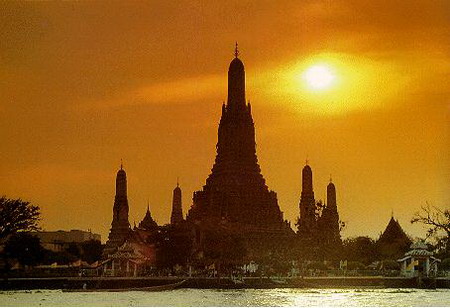             การศึกษา พระ ปริยัติธรรมของพระสงฆ์ในยุคนี้ก็รุ่งเรืองเป็นอย่างมาก โดยพระบาทสมเด็จพระพุทธเลิศหล้านภาลัย ทรงโปรดเกล้าฯ ให้แก้ไขหลักสูตรจากปริญญาตรี โท เอก มาเป็นเปรียญธรรม ๓ ประโยคถึง ๙ประโยค ทำให้พระภิกษุ สามเณร มีความรู้ภาษาบาลีแตกฉานยิ่งขึ้น นอกจากนี้พระองค์ยังทรงออกพระราชกำหนดให้ประกอบพิธีในวันวิสาขบูชา โดยห้ามล่าสัตว์ ๓วัน และรักษาศีล ถวายอาหารบิณฑบาต ทำทาน ปล่อยสัตว์ สดับฟังพระธรรมเทศนาเป็นเวลา 3 วัน 3 คืน ซึ่งนับเป็นครั้งแรกที่ประเทศไทยประกอบพิธีในวันวิสาขบูชา พระราชกรณียกิจด้านศิลปวัฒนธรรม            ในด้านการ ทำนุบำรุงศิลปวัฒนธรรมของชาติพระบาทสมเด็จพระพุทธเลิศหล้านภาลัย ทรงมีพระอัจฉริยภาพในงานศิลปะหลายสาขา ทั้งทางด้านประติมากรรม ด้านการดนตรี แต่ที่โดด เด่นที่สุดเห็นจะเป็นในด้านวรรณคดี จนอาจเรียกได้ว่ายุคนี้เป็นยุคทองของวรรณคดีไทยสมัยกรุงรัตนโกสินทร์ ละครรำรุ่งเรืองถึงขีดสุด ด้วยพระองค์ทรงเป็นกวีเอก และทรงพระราชนิพนธ์วรรณคดีไว้หลายเล่มด้วยกัน เช่น รามเกียรติ์ตอนลักสีดา วานรถวายพล พิเภกสวามิภักดิ์ สีดาลุยไฟ นอกจากนี้ยังมีพระราชนิพนธ์เรื่องอิเหนาที่ได้รับการยกย่องจากวรรณคดีสโมสรในสมัยรัชกาลที่ ๖ ว่าเป็นยอดกลอนบทละครรำ              ส่วนบทละครนอก พระ บาทสมเด็จพระพุทธเลิศหล้านภาลัยทรงพระราชนิพนธ์ขึ้นมา ๕ เรื่องด้วยกัน ได้แก่ ไชยเชษฐ์ สังข์ทอง มณีพิชัย ไกรทอง และคาวี พระองค์ยังได้ทรงพระราชนิพนธ์บทเห่เรือ เรื่องกาพย์เห่ชมเครื่องคาว หวาน ซึ่งมีความไพเราะและแปลกใหม่ไม่ซ้ำแบบกวีท่านใด เนื้อเรื่องแบ่งออกเป็น ๕ ตอน คือ เห่ชมเครื่องคาว เห่ชมผลไม้ เห่ชมเครื่องคาวหวาน เห่ครวญเข้ากับนักขัตฤกษ์ และบทเจ้าเซ็น ซึ่งบทเห่นี้เข้าใจกันว่าเป็นการชมฝีพระหัตถ์ในด้านการทำอาหารของสมเด็จพระศรีสุริเยนทราบรมราชินีนั่นเอง นอกจากพระบาทสมเด็จพระพุทธเลิศหล้านภาลัยที่ทรงเป็นยอดกวีเอกแล้วในยุคสมัยนี้ยังมียอดกวีที่มี ชื่อเสียงอีกลายคน เช่น สมเด็จพระมหาสมณเจ้า กรมพระปรมานุชิตชิโนรส, สมเด็จพระเจ้าบรมวงศ์เธอ กรมพระยาเดชาดิศร, นายนริทร์ธิเบศ, และสุนทรภู่ เป็นต้น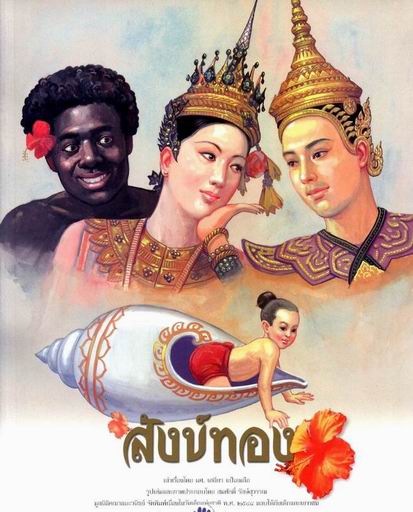             องค์การ ศึกษา วิทยาศาสตร์และวัฒนธรรมแห่งสหประชาชาติ ได้ยกย่องพระบาทสมเด็จพระพุทธเลิศหล้านภาลัยว่าทรงเป็นบุคคลสำคัญของโลก เนื่องด้วยทรงสร้างสรรค์วรรณคดีที่ทรง คุณค่าทางวัฒนธรรมไว้เป็นมรดกของชาติจำนวนมากรวมถึงทรงปกครองบ้านเมืองให้ ราษฎรได้อยู่เย็นเป็นสุขภายใต้พระบรมโพธิสมภาร และเนื่องด้วยในรัชกาลนี้มีละครนอกช้างเผือกคู่พระบารมีถึง ๓ เชือก พระบาทสมเด็จพระพุทธเลิศหล้านภาลัย จึงมีพระราชดำริให้แก้ไขธงชาติไทยจากที่เคยใช้ธงแดงมาตั้งแต่รัชสมัยสมเด็จพระนารายณ์มหาราช มาเป็นรูปช้างเผือกอยู่ในวงจักรติดในธงพื้นแดง และใช้เป็นธงชาติสืบต่อกันมาจนถึงรัชกาลที่ ๖                        (ที่มา  www.chaoprayanews.com › ราชวงศ์จักรี)ใบงานเรื่อง กษัตริย์ผู้สร้างสรรค์คำชี้แจง ตอนที่ 1 ให้นักเรียนแบ่งกลุ่มอภิปราย “ พระมหากษัตริย์ ทรงมีความสำคัญต่อประเทศชาติอย่างไร”	ชื่อกลุ่ม ..................................	ราชื่อ 	1. .............................................................		2. ...........................................................		3. .............................................................		4. ...........................................................		5. ..........................................................		6. ...........................................................................................................................................................................................................................................................................................................................................................................................................................................................................................................................................................................................................................................................................................................................................................................................................................................................................................................................................................................................................................................................................................................................................................................................................................................................................................................................................................................................................................................................................................................................................................................................................................................................................................................................................................................................................................................................................................................................................................................................................................................................................................................................................................................................................................................................................................................................................................................................................................................................................................................................................................................................................................................................................................................................................................................................................................................................................................................................................................................................................................................................................................................................................................................................................................................................................................................................................................................................................................................................................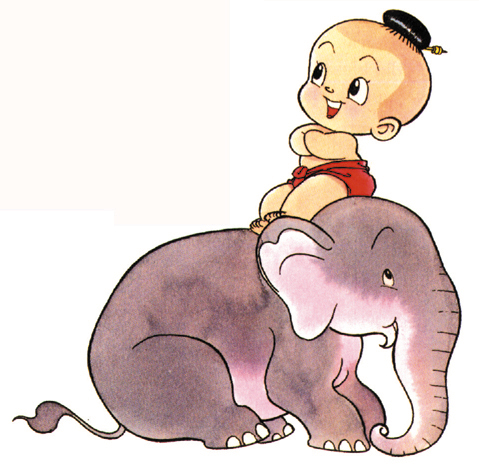 ตอนที่ 2  ให้นักเรียนตอบคำถามต่อไปนี้1. “ ตั้งใจจะอุปถัมภก ยอยกพระพุทธศาสนา จะป้องกันขอบขัณฑสีมา รักษาประชาชน และมนตรี”    พระราชปณิธานดังกล่าวนี้ หมายความว่าอย่างไร......................................................................................................................................................................................................................................................................................................................................................................................................................................................................................................................................................................................................................................................................................................................................................................................................................................................................................................................................................................................................................................................................................................................................................................................................................................................................................................................................................................................................................................................................................2. นักเรียนยกตัวอย่าพระราชกรณียกิจที่นักเรียนประทับใจ มา 3 อย่างพร้อมทั้งให้เหตุผล........................................................................................................................................................................................................................................................................................................................................................................................................................................................................................................................................................................................................................................................................................................................................................................................................................................................................................................................................................................................................................................................................................................................................................................................................................................................................................................................................................................................................................................................................................................................................................................................................................................................................................................................................................................................................................................................................................................................................................................................................................................................................................................................................................................................................................................................................................................................................................................................................................................................................................................................................................................................................................................................................................................................................................................................................................................................... .................................................................................................................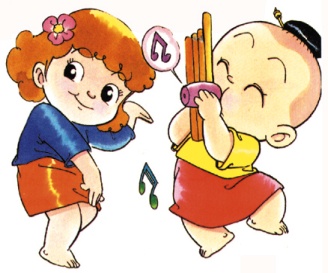              - ครูให้นักเรียนดู สารคดีเฉลิมพระเกียรติ พระบาทสมเด็จพระพุทธเลิศหล้านภาลัย รัชกาลที่ 2 ...             - ครูให้นักเรียนดู สารคดีเฉลิมพระเกียรติ พระบาทสมเด็จพระพุทธเลิศหล้านภาลัย รัชกาลที่ 2 ...► 5:02► 5:02www.youtube.com/watch?v=Gf--RGJBC6Q28 มิ.ย. 2012 - 5 นาที - อัปโหลดโดย cosovo999
สารคดีเฉลิมพระเกียรติ พระบาทสมเด็จพระพุทธเลิศหล้านภาลัย รัชกาลที่ 2 ตอนที่ 1 ....             4.  สารคดีเฉลิมพระเกียรติ พระบาทสมเด็จพระพุทธเลิศหล้านภาลัย รัชกาลที่ 2                   www.youtube.com/watch?v=Gf--RGJBC6Q28 มิ.ย. 2012 - 5 นาที 
                  สารคดีเฉลิมพระเกียรติ พระบาทสมเด็จพระพุทธเลิศหล้านภาลัย รัชกาลที่ 2 ตอนที่ 1 วิธีการวัดผลเกณฑ์การประเมินเครื่องมือที่ใช้วัดสังเกตพฤติกรรมนักเรียนร่วมกิจกรรมและผ่านเกณฑ์อย่างน้อยร้อยละ80 ของจำนวนนักเรียนทั้งหมดแบบสังเกตพฤติกรรมเลขที่ชื่อ สกุลรายการประเมินพฤติกรรมรายการประเมินพฤติกรรมรายการประเมินพฤติกรรมรายการประเมินพฤติกรรมรายการประเมินพฤติกรรมรายการประเมินพฤติกรรมผลการประเมินผลการประเมินตอบคำถามตอบคำถามตอบคำถามปฏิบัติกิจกรรมปฏิบัติกิจกรรมปฏิบัติกิจกรรมผ่านไม่ผ่าน321321123คะแนน / ความหมายพฤติกรรมที่ปรากฏ3       =       ดีตั้งใจฟังและร่วมตอบคำถามทุกครั้ง ด้วยความมั่นใจ ถูกต้องชัดเจน มีเหตุผล2       =      พอใช้  ตั้งใจฟังและร่วมตอบคำถามเป็นบางครั้ง ด้วยความมั่นใจพอใช้ ตอบถูกต้องบางครั้ง1       =     ปรับปรุงไม่ค่อยตั้งใจฟังคำถาม ขาดความมั่นใจในการตอบคำถาม ต้องถามเพื่อนเสมอคะแนน / ความหมายพฤติกรรมที่ปรากฏ3       =       ดีปฏิบัติกิจกรรมที่ได้รับมอบหมายทั้งงานเดี่ยว และงานกลุ่มอย่างตั้งใจ  ด้วยความรับผิดชอบ  มีความรอบคอบ  และมีผลงานที่ปรากฏถูกต้อง ชัดเจน2       =      พอใช้  ปฏิบัติกิจกรรมที่ได้รับมอบหมายทั้งงานเดี่ยว และงานกลุ่ม อย่างตั้งใจบ้าง แต่ไม่สม่ำเสมอ และมีผลงานที่ปรากฏถูกต้องบ้าง 1       =     ปรับปรุง ขาดความกระตือรือร้นในการปฏิบัติกิจกรรมที่ได้รับมอบหมายทั้งงานเดี่ยว และงานกลุ่ม  ไม่ค่อยรับผิดชอบ   และผลงานที่ปรากฏไม่ค่อยถูกต้อง พฤติกรรมนักเรียนผู้ปกครองครู1.มีความจงรักภักดีต่อชาติ ศาสน์ กษัตริย์2.ตระหนักในความเป็นคนไทย3.สนับสนุนสินค้าของคนไทย4. มีความปรารถนาดีต่อชาติ ศาสนา สถาบันกษัตริย์อย่างจริงใจ5.  ร่วมกิจกรรมแสดงความจงรักภักดีต่อพระมหากษัตริย์ลงชื่อผู้ประเมินรวมคะแนน  (แต่ละช่องเต็ม 30)คะแนนเฉลี่ย (รวม 3 ช่อง หาร 3)ระดับคุณภาพ2325พระบาทสมเด็จพระพุทธยอดฟ้าจุฬาโลกมหาราชทรงปราบปรามการจลาจลในกรุงธนบุรี และทรงรับอัญเชิญของเสนามาตย์ราษฎรทั้งหลาย เสด็จขึ้นเถลิงถวัลย์ราชสมบัติ  
8 เมษายน ทรงมีพระบรมราชโองการโปรดฯ ให้สร้างกรุงเทพฯ ขึ้นเป็นราชธานี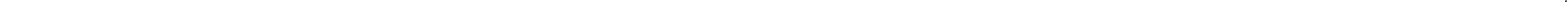 2326สร้างตำราว่าด้วยระเบียบการพระราชพิธีบรมราชาภิเษก232718 กุมภาพันธ์ สร้างกรุงเทพฯ แล้วเสร็จโปรดฯให้มีการสมโภชพระนครสร้างเสาชิงช้า 
2328เกิดสงครามเก้าทัพกับพม่า มีวีรสตรีเกิดขึ้น 2 ท่าน คือท้าวเทพสตรี-ท้าวศรีสุนทร2329เกิดสงครามกับพม่าที่ท่าดินแดงองตนวีเสน แขกโปรตุเกส เชิญพระราชสาสน์มาเจริญทาง   พระราชไมตรี นับเป็นฝรั่งชาติแรกที่เข้ามาติดต่อในสมัยรัตนโกสินทร์     2340ทรงพระราชนิพนธ์บทละครเรื่องรามเกียรติ์2347ทรงโปรดฯ ให้นักปราชญ์ราชบัณฑิตรวบรวมและชำระกฎหมาย แล้วให้เขียนขึ้นเป็น
      ลายลักษณ์อักษร เรียกว่า “กฎหมายตราสามดวง”